232/24233/24234/24235/24Mineral Titles Act 2010Mineral Titles Act 2010NOTICE OF LAND CEASING TO BE A MINERAL TITLE AREANOTICE OF LAND CEASING TO BE A MINERAL TITLE AREATitle Type and Number:Mineral Lease (Central) 96Area ceased on:31 May 2024Locality:FLYNNName of Applicants(s)Holder(s):60% CUFE TENNANT CREEK PTY LTD [ACN. 655 367 105], 40% GECKO MINING COMPANY PTY LTD* [ACN. 169 920 745]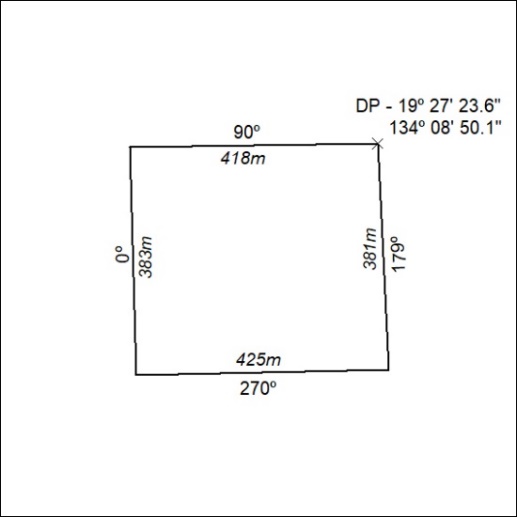 (Area now amalgamated into Mineral Lease 33869 under s102)(Area now amalgamated into Mineral Lease 33869 under s102)Mineral Titles Act 2010Mineral Titles Act 2010NOTICE OF LAND CEASING TO BE A MINERAL TITLE AREANOTICE OF LAND CEASING TO BE A MINERAL TITLE AREATitle Type and Number:Mineral Lease (Central) 97Area ceased on:31 May 2024Locality:FLYNNName of Applicants(s)Holder(s):60% CUFE TENNANT CREEK PTY LTD [ACN. 655 367 105], 40% GECKO MINING COMPANY PTY LTD* [ACN. 169 920 745]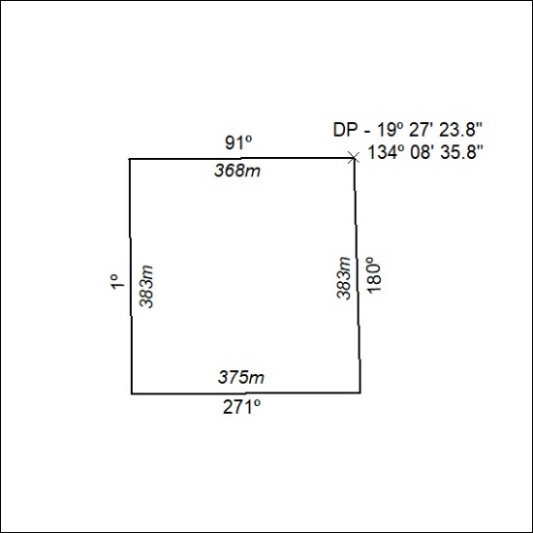 (Area now amalgamated into Mineral Lease 33869 under s102)(Area now amalgamated into Mineral Lease 33869 under s102)Mineral Titles Act 2010Mineral Titles Act 2010NOTICE OF LAND CEASING TO BE A MINERAL TITLE AREANOTICE OF LAND CEASING TO BE A MINERAL TITLE AREATitle Type and Number:Mineral Lease (Northern) 878Area ceased on:31 May 2024Locality:BATCHELORName of Applicants(s)Holder(s):100% NT MINING OPERATIONS PTY LTD* [ACN. 136 525 990]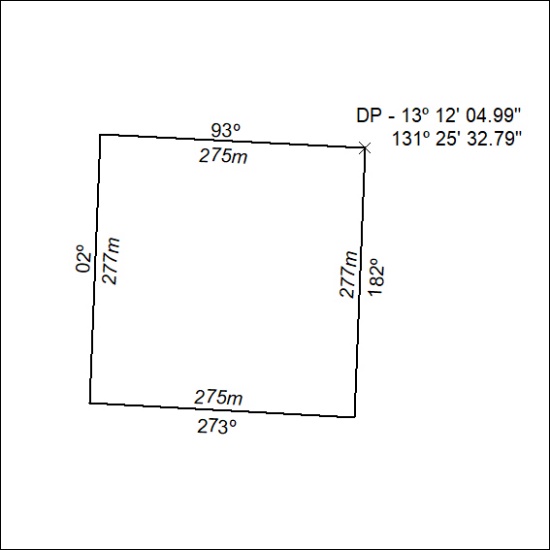 (Area now amalgamated into Mineral Lease 33870 under s102)(Area now amalgamated into Mineral Lease 33870 under s102)Mineral Titles Act 2010Mineral Titles Act 2010NOTICE OF LAND CEASING TO BE A MINERAL TITLE AREANOTICE OF LAND CEASING TO BE A MINERAL TITLE AREATitle Type and Number:Mineral Lease (Northern) 879Area ceased on:31 May 2024Locality:BATCHELORName of Applicants(s)Holder(s):100% NT MINING OPERATIONS PTY LTD* [ACN. 136 525 990]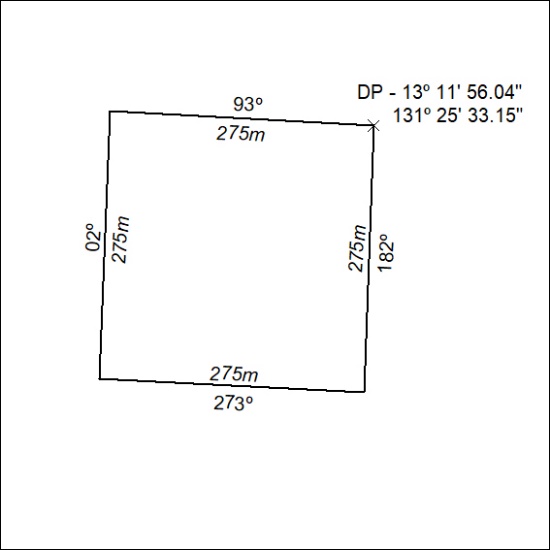 (Area now amalgamated into Mineral Lease 33870 under s102)(Area now amalgamated into Mineral Lease 33870 under s102)